Жуковский , изменения от депутатов и администрации.Актуализировать подд.ДопустимоДобавить круг старый (народная тропа) Недопустимо необходимо корректировка концепции и защита на экспертном совете.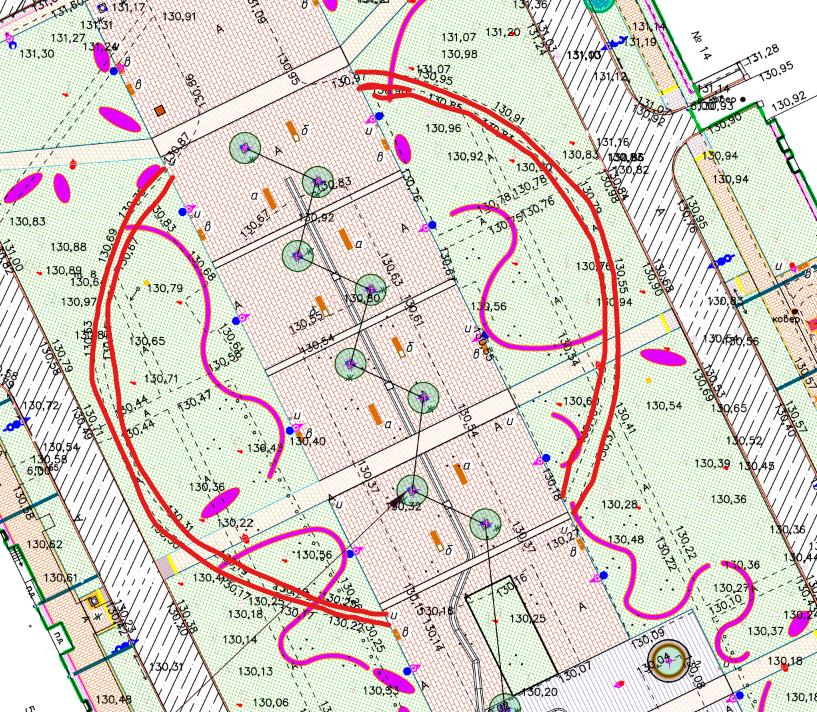 Из-за необходимости удаления фонтана и  ручья,  заменить или плиткой, или придумать маф, клумбы, цветы. Недопустимо удаления фонтана необходимо корректировка концепции и защита на экспертном совете.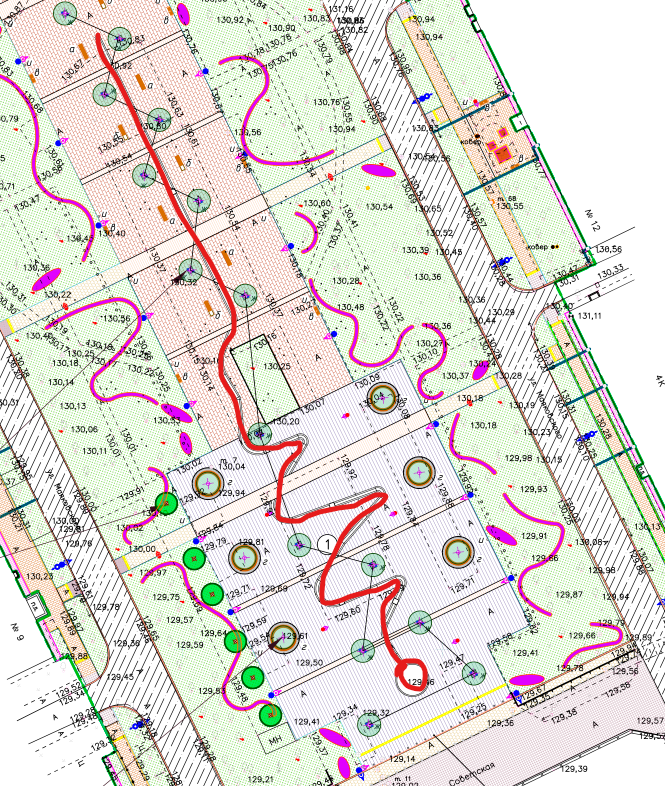 Урны: добавить 10 шт. на 3 этап (выполнен в 2022) и на 4 этап, на тротуаре  Допустимо5. Добавить 4 велопарковки на 3 этап(выполнен в 2022) и 4 этапе.Расположить по необходимости по факту велопарковки добавить стандартного типа как на фото Допустимо с использованием велопраковки из проекта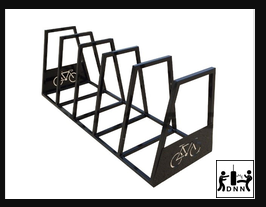 6. Ограждения на все площадки 3 этап(выполнен в 2022)7. Убираем пешеходный второй переход между 3 и 4 этапом Недопустимо необходимо корректировка концепции и защита на экспертном совете. Теряется пешеходная связь 3 го и 4 го этапа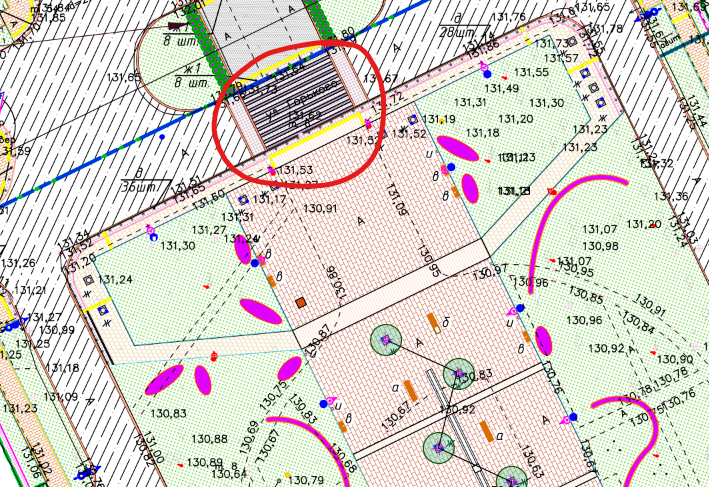 8. Добавляем велодорожку на внешнюю сторону На совещании 09.03.2023 принято решение проработать вопрос по размещению велодорожке (двухсторонне движение) в соответствии с нанесёнными красными линиями ниже. Недопустимо необходимо корректировка концепции и защита на экспертном совете. Очень близко к деревьям возможна гибель.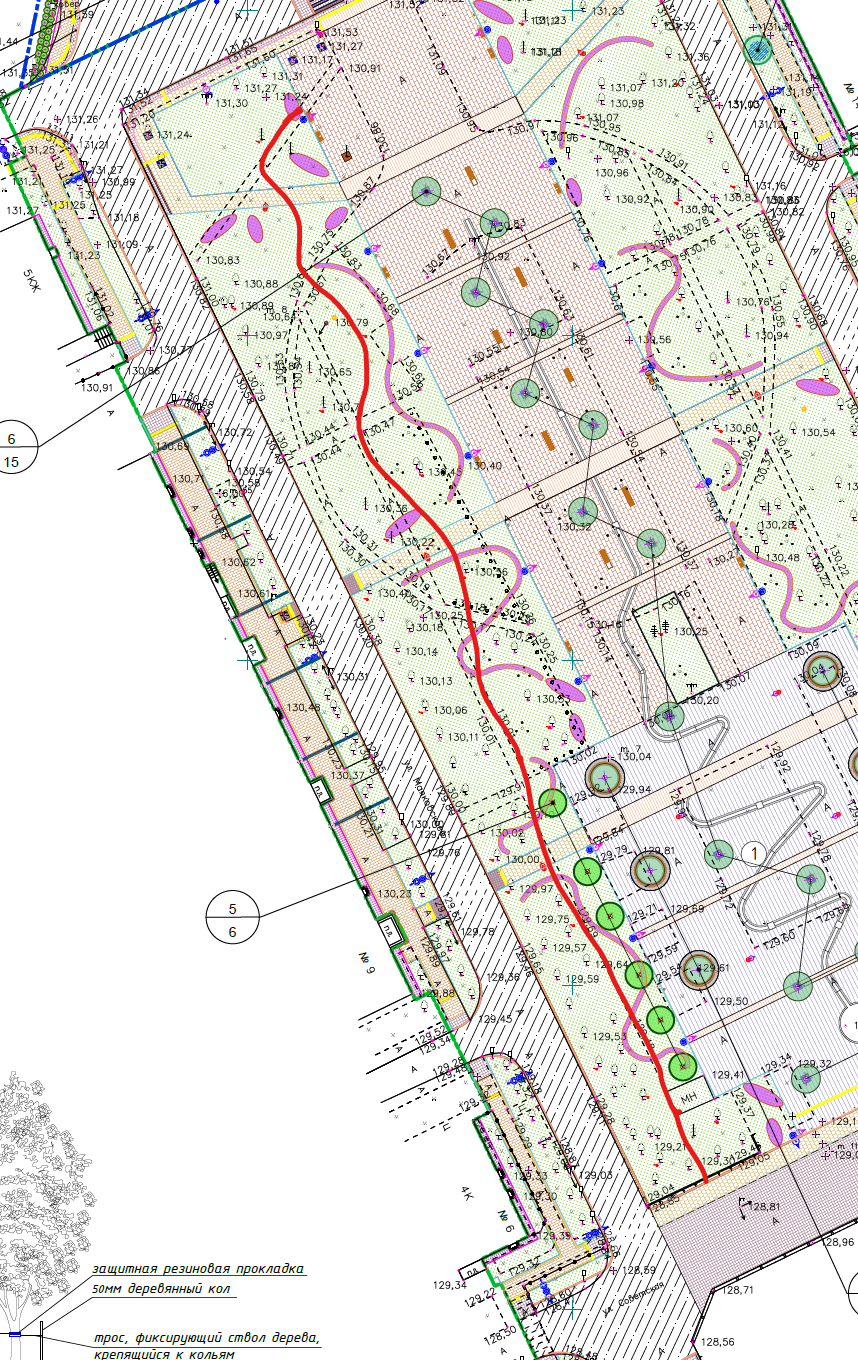 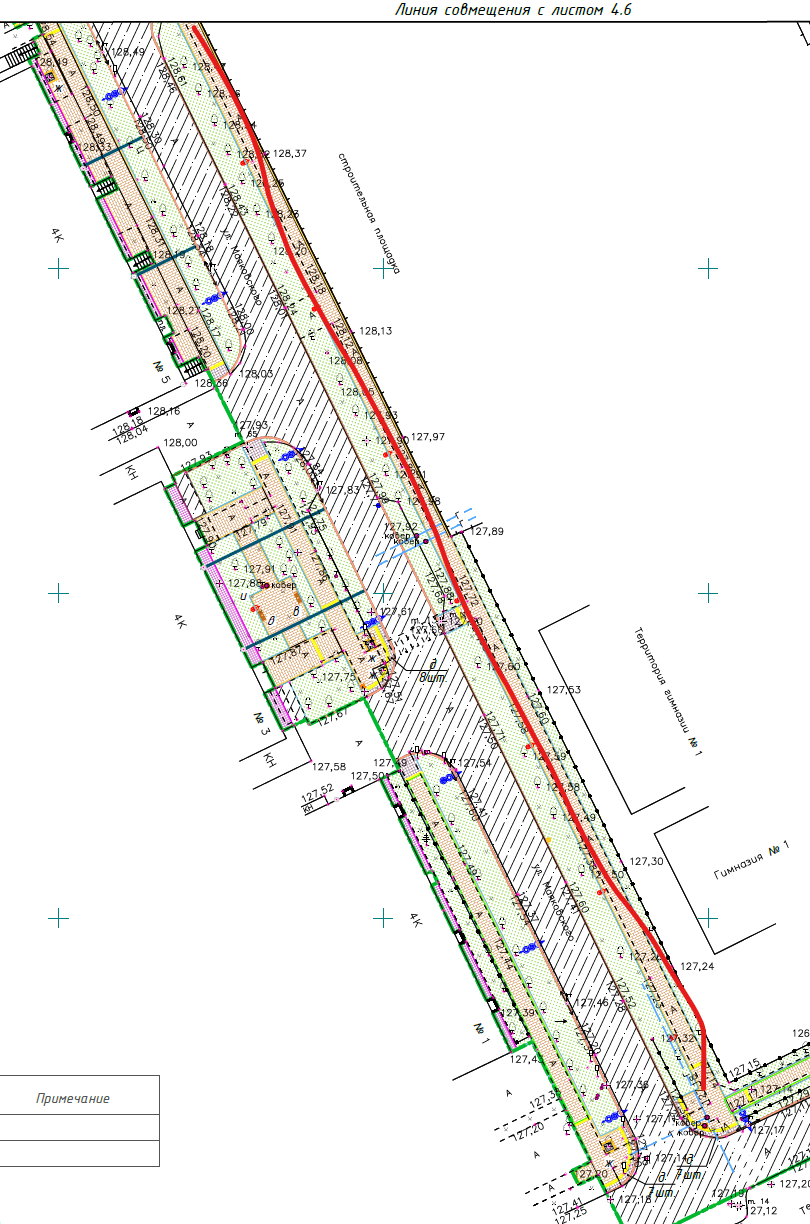 9. Убираем плитку заезд в школу Недопустимо необходимо корректировка концепции и защита на экспертном совете. Не целесообразно.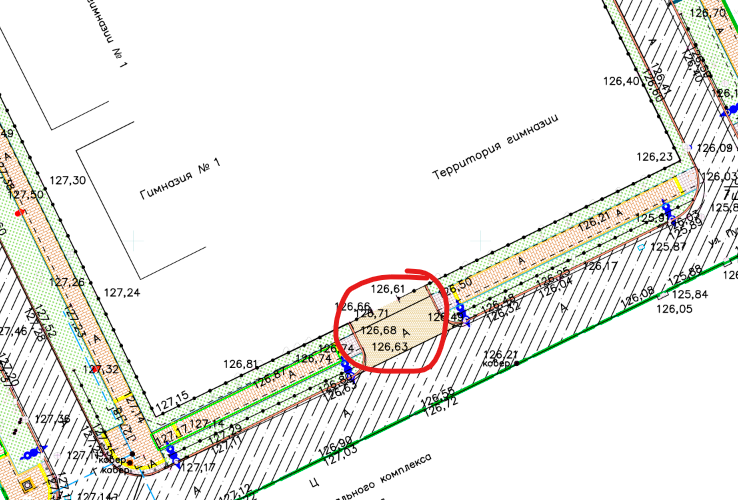 10. Убираем плитку, меняем на асфальт на советской улице, фрезерование и укладка Недопустимо необходимо корректировка концепции и защита на экспертном совете. 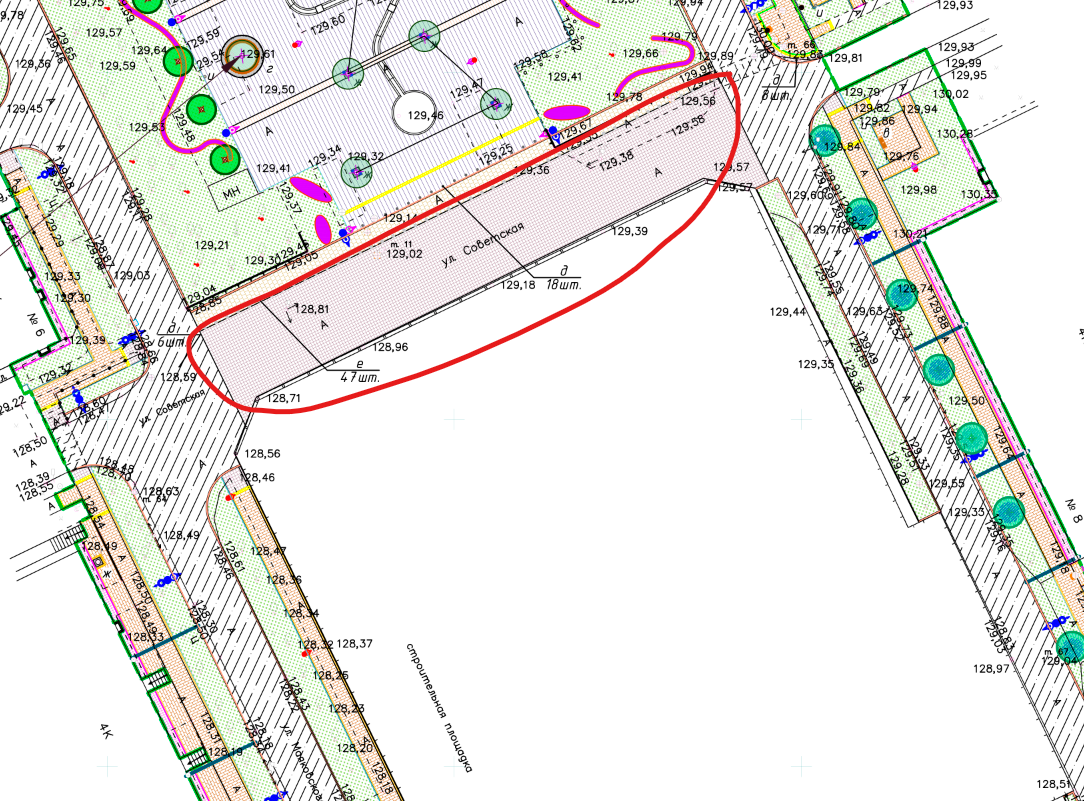 11. Фрезеровка асфальтобетонного покрытия, на глубину 6 см. Укладка асфальтобетонного покрытия с помощью асфальта укладчика, 6 см. Площадь в соответствии с картинкой ниже.Допустимо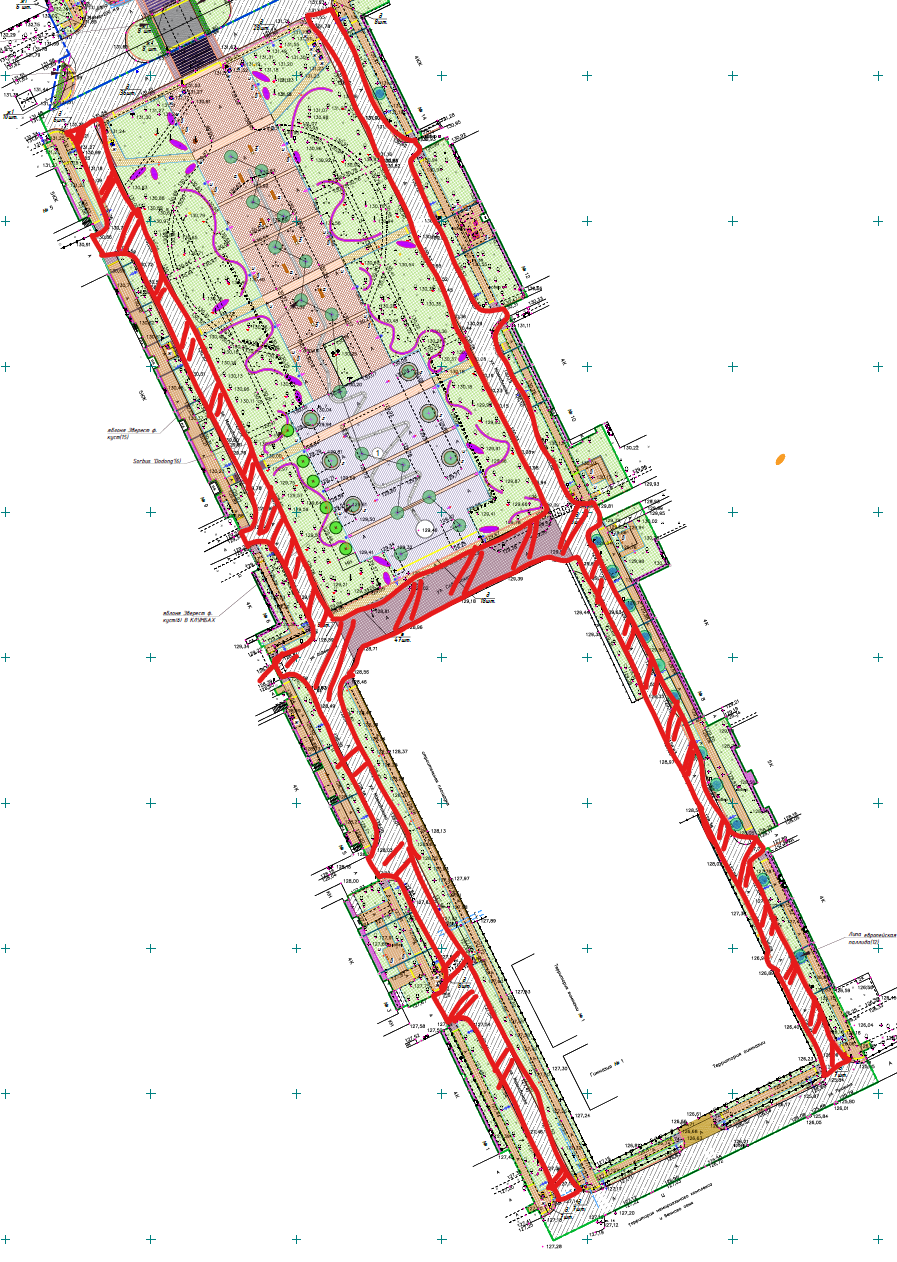 11. Парковки на 4 этапе по проекту убираются могут быть проблемы. ВернутьНедопустимо необходимо корректировка концепции и защита на экспертном совете. 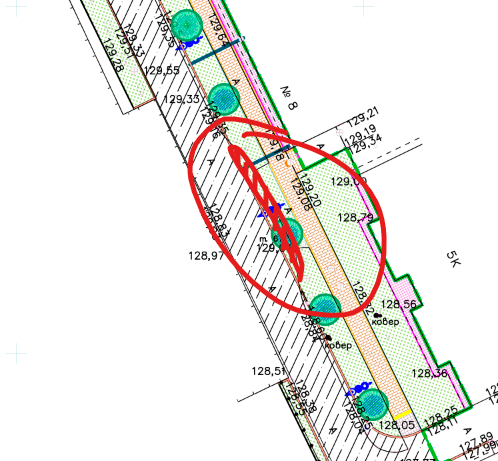 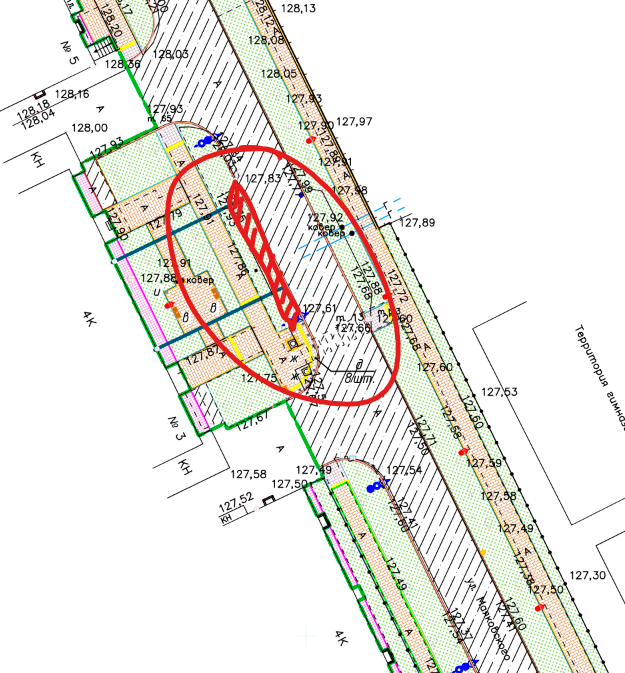 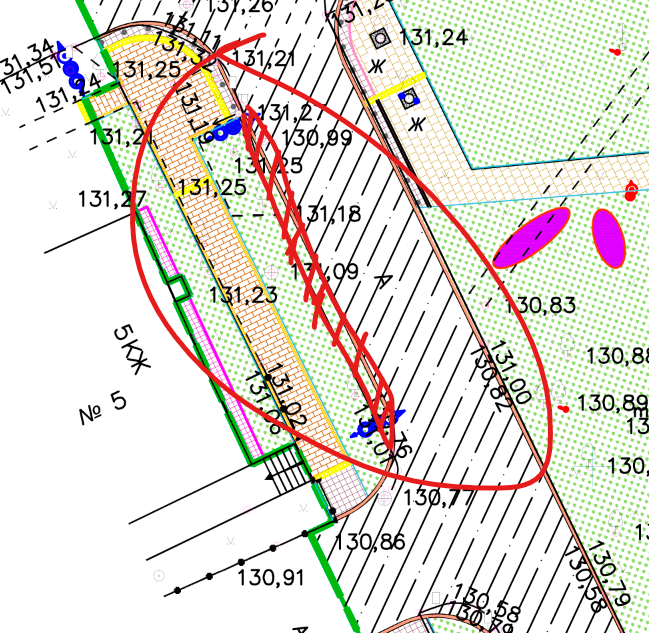 12. Лавки заменить Недопустимо необходимо корректировка концепции и защита на экспертном совете. 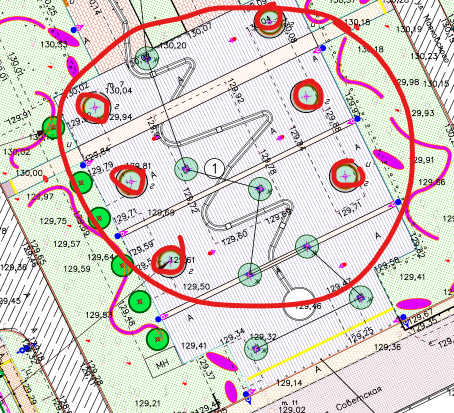 Заменить на составные из архитектурного бетона 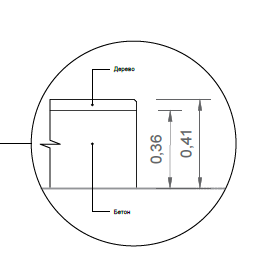 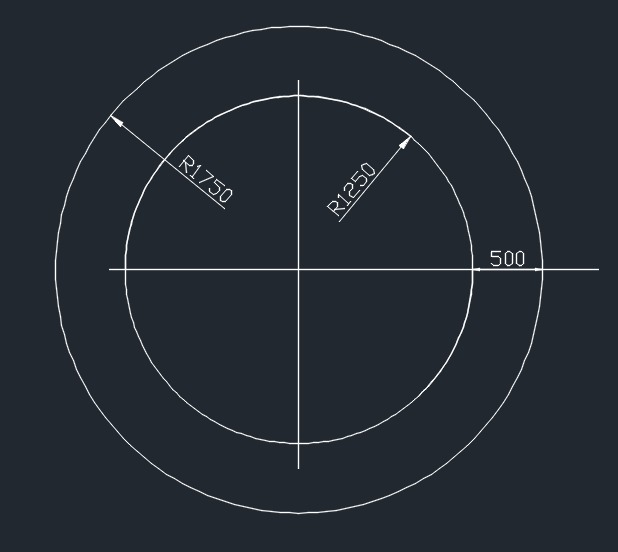 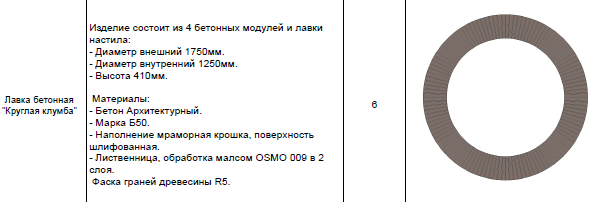 Пример внешнего вида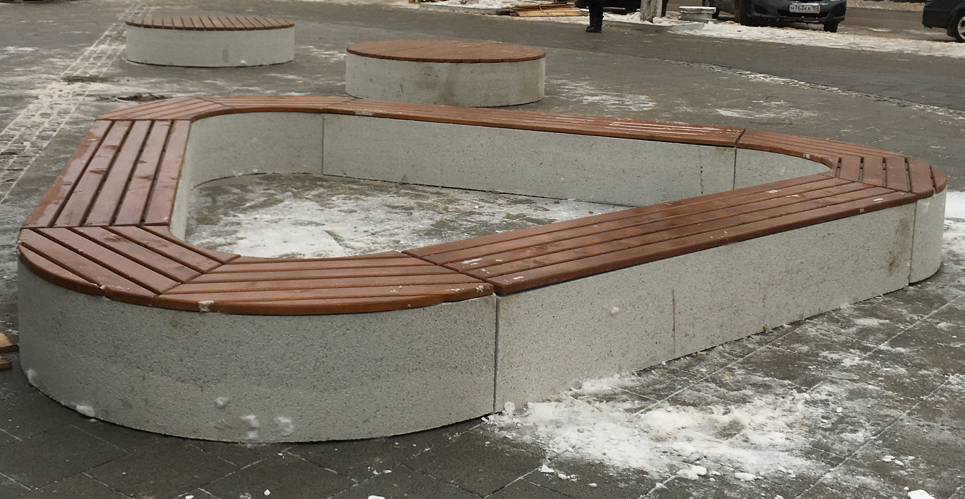 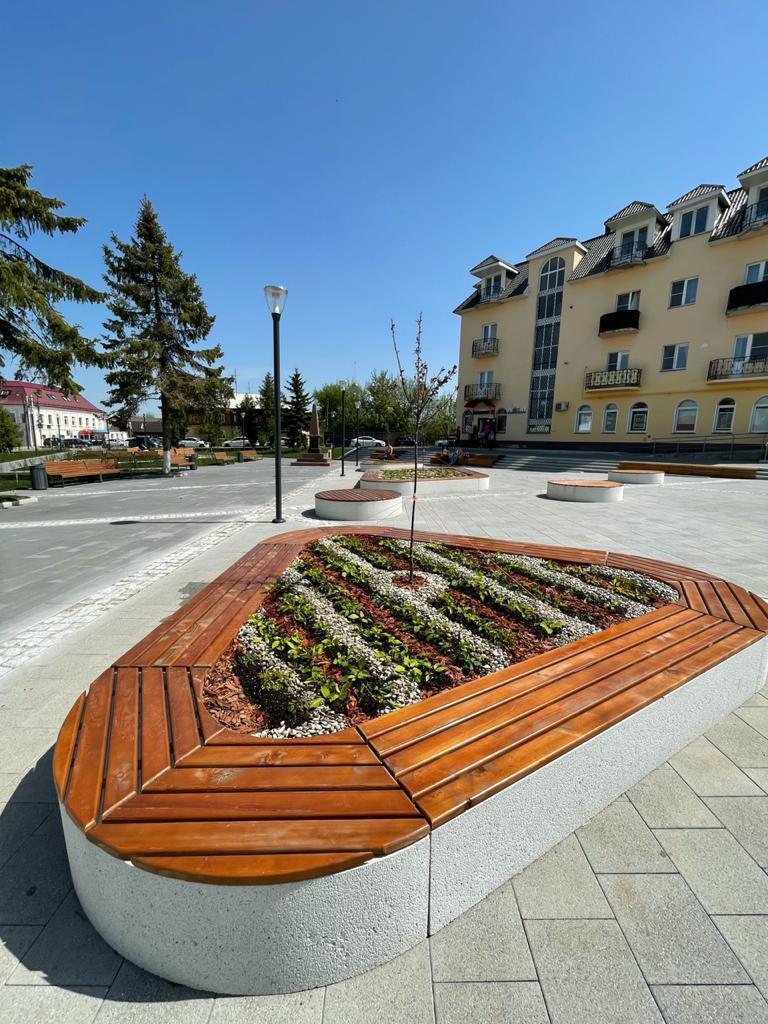 13. Отменить площадки с лавочками в палисадниках под окнами жилых домов: сохранить здесь газоны и зеленые насаждения.Недопустимо необходимо корректировка концепции и защита на экспертном совете. 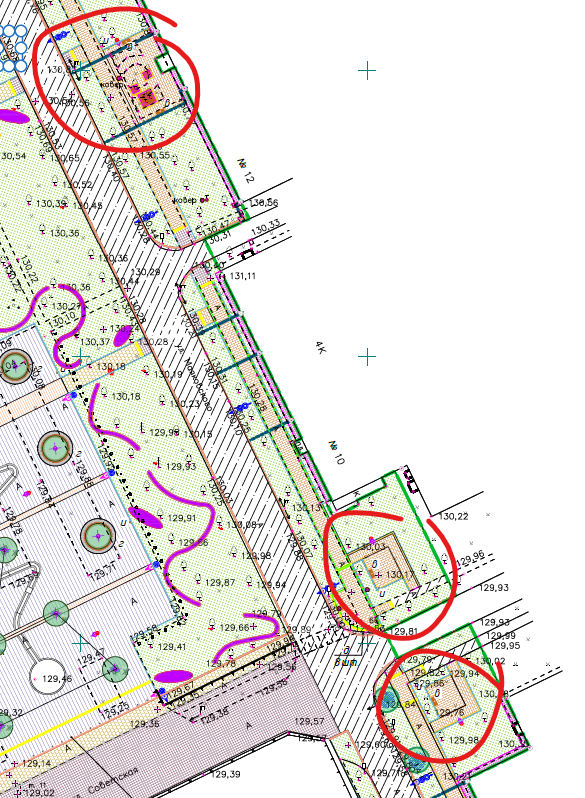 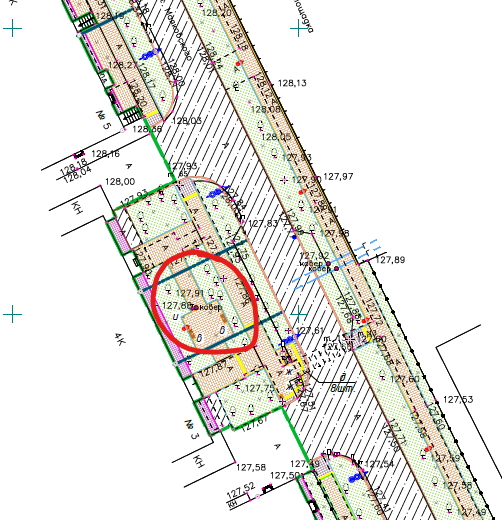 14. Продумать установку ограждения по периметру бульвара. (или же будет достаточно живой изгороди из кустарников в соответствии с пунктом 15)Допустимо15. Сохранить зеленую изгородь из кустарников пузыреплодника. Подсадить кустарники в местах, где они утрачены.Допустимо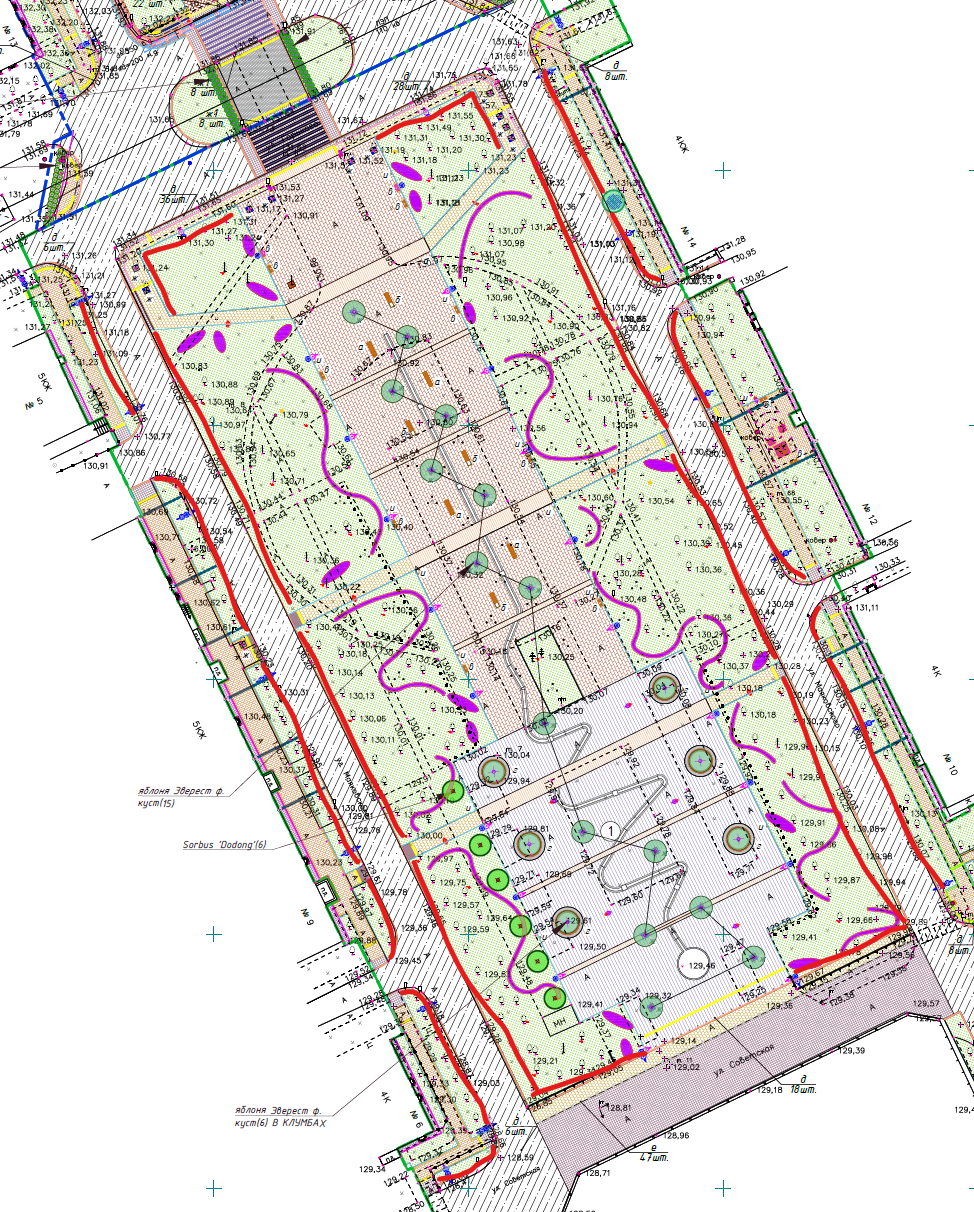 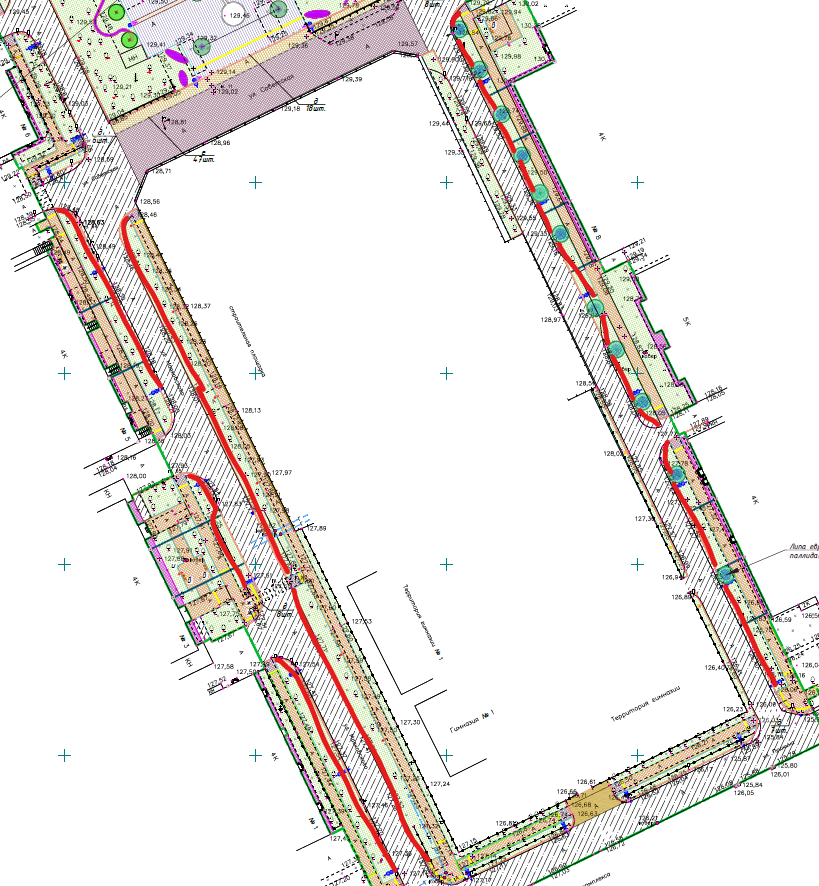 16. Исключить колодец водоснабжения и канализации из НВК под фонтан.Фонтан не убираем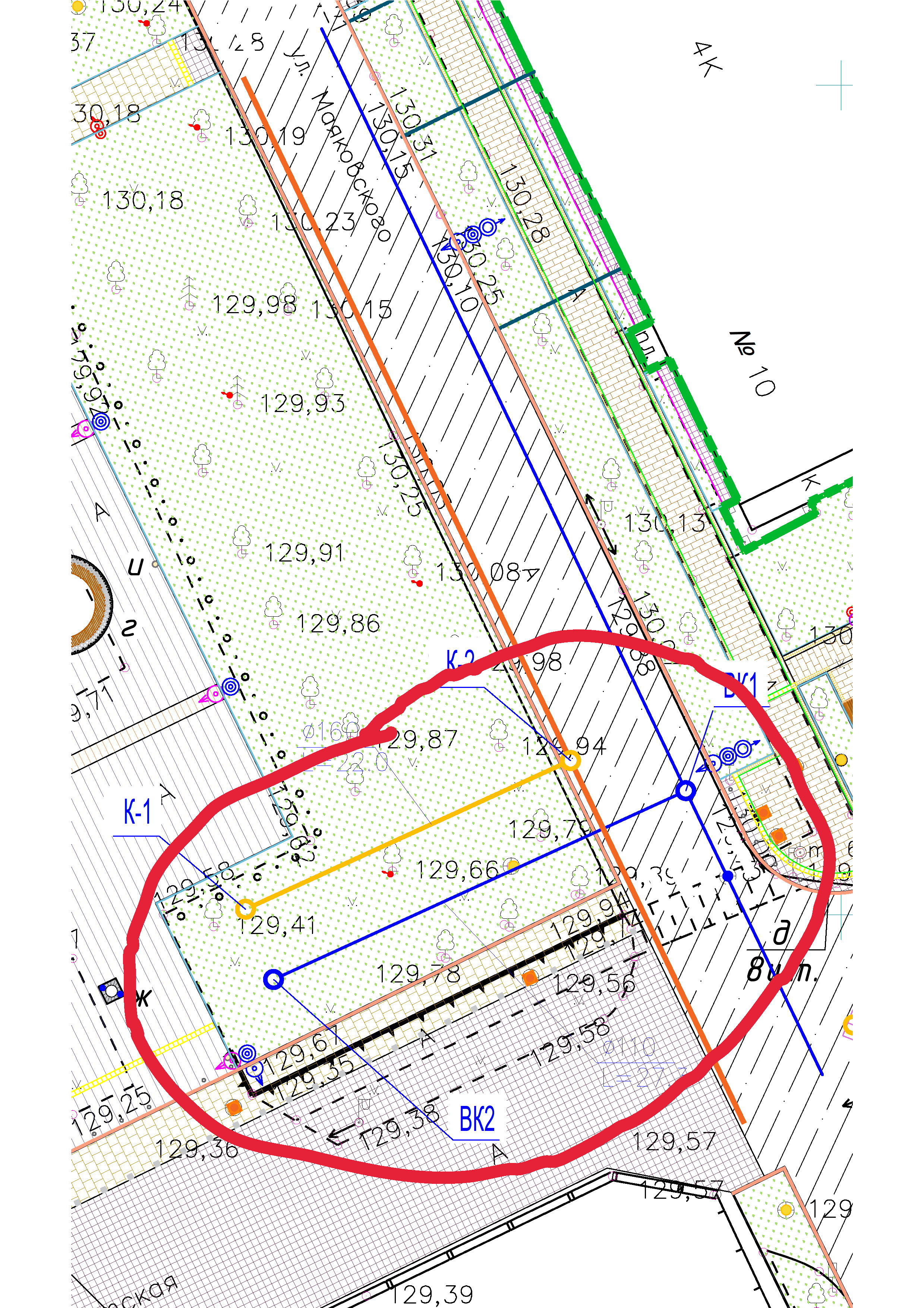 